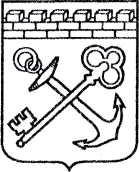 АДМИНИСТРАЦИЯ ЛЕНИНГРАДСКОЙ ОБЛАСТИ                  КОМИТЕТ ЭКОНОМИЧЕСКОГО РАЗВИТИЯ И                        ИНВЕСТИЦИОННОЙ ДЕЯТЕЛЬНОСТИПРИКАЗ«___»_______20____года  № ____г. Санкт-ПетербургО реализации отдельных положений постановления Правительства Ленинградской области от 30 сентября 2021 года № 626 В соответствии с пунктами 3.6.2, 4.3 Положения о региональном государственном контроле (надзоре) в области розничной продажи алкогольной 
и спиртосодержащей продукции на территории Ленинградской области, утвержденного постановлением Правительства Ленинградской области 
от 30 сентября 2021 года № 626, приказываю:1. Утвердить Порядок оформления заданий на проведение мероприятий 
по контролю без взаимодействия с юридическими лицами, индивидуальными предпринимателями при осуществлении регионального государственного контроля (надзора) в области розничной продажи алкогольной и спиртосодержащей продукции на территории Ленинградской области и оформления результатов мероприятий по контролю без взаимодействия с юридическими лицами, индивидуальными предпринимателями при осуществлении регионального государственного контроля (надзора) в области розничной продажи алкогольной 
и спиртосодержащей продукции на территории Ленинградской области согласно приложению 1 к настоящему приказу.2. Утвердить форму акта обязательного профилактического визита согласно приложению 2 к настоящему приказу.3. Признать утратившим силу приказ Комитета экономического развития 
и инвестиционной деятельности Ленинградской области от 26 декабря 2019 года            № 25 «Об утверждении Порядка оформления и содержания заданий на проведение мероприятий по контролю без взаимодействия с юридическими лицами, индивидуальными предпринимателями при осуществлении государственного контроля (надзора) в области розничной продажи алкогольной и спиртосодержащей продукции на территории Ленинградской области и оформления результатов мероприятий по контролю без взаимодействия с юридическими лицами, индивидуальными предпринимателями при осуществлении  государственного контроля (надзора) в области розничной продажи алкогольной и спиртосодержащей продукции на территории Ленинградской области». 4. Контроль за исполнением настоящего приказа возложить на заместителя председателя комитета, курирующего департамент государственного лицензирования.Порядокоформления заданий на проведение мероприятий 
по контролю без взаимодействия с юридическими лицами, индивидуальными предпринимателями при осуществлении регионального государственного контроля (надзора) в области розничной продажи алкогольной 
и спиртосодержащей продукции на территории Ленинградской области 
и оформления результатов мероприятий по контролю без взаимодействия 
с юридическими лицами, индивидуальными предпринимателями 
при осуществлении регионального государственного контроля (надзора) 
в области розничной продажи алкогольной и спиртосодержащей продукции 
на территории Ленинградской области 1. Настоящий Порядок устанавливает требования к оформлению заданий 
на проведение мероприятий по контролю без взаимодействия с юридическими лицами, индивидуальными предпринимателями при осуществлении Комитетом экономического развития и инвестиционной деятельности Ленинградской области регионального государственного контроля (надзора) в области розничной продажи алкогольной и спиртосодержащей продукции на территории Ленинградской области и требования к оформлению результатов таких мероприятий (далее - задание, мероприятия по контролю без взаимодействия, Комитет).2. Оформление заданий осуществляется должностными лицами отдела контроля департамента государственного лицензирования Комитета, ответственными за проведение мероприятий по контролю без взаимодействия (далее – ответственное должностное лицо) по форме согласно приложению 1 к настоящему Порядку.3. Ответственное должностное лицо направляет проект задания по системе электронного документооборота Ленинградской области (далее – СЭД ЛО) 
на согласование начальнику отдела контроля департамента государственного лицензирования Комитета, начальнику департамента государственного лицензирования Комитета и подписание  (визирование) с применением электронной цифровой подписи (ЭЦП) заместителю председателя Комитета, курирующему департамент государственного лицензирования Комитета (далее - заместитель председателя Комитета).4. Проект задания оформляется ответственным должностным лицом 
и подписывается заместителем председателя Комитета не позднее чем за 2 рабочих дня до дня проведения мероприятий по контролю без взаимодействия.5. После подписания задание регистрируется в журнале регистрации заданий на проведение мероприятий по контролю без взаимодействия (далее - журнал регистрации).Журнал регистрации ведется главным специалистом сектора административного производства и правового регулирования отдела контроля департамента государственного лицензирования Комитета в электронном виде 
по форме согласно приложению 2 к настоящему Порядку.   6. По окончании проведения мероприятия по контролю без взаимодействия ответственным должностным лицом составляется акт проведения мероприятия 
по контролю без взаимодействия (далее – акт) в письменном виде по форме согласно приложению 3 к настоящему Порядку. Акт составляется и подписывается должностным лицом (должностными лицами) не позднее 1 рабочего дня после завершения мероприятия по контролю 
без взаимодействия.К акту прикладываются документы, иные материалы, обосновывающие выводы, содержащиеся в акте.7. Подписанный акт передается на рассмотрение начальнику отдела контроля департамента государственного лицензирования Комитета, начальнику департамента государственного лицензирования Комитета.                                                                                                                 Приложение 1к Порядку…ФормаЗАДАНИЕна проведение мероприятия по контролю без взаимодействия 
с юридическими лицами, индивидуальными предпринимателями 
при осуществлении регионального государственного контроля (надзора) 
в области розничной продажи алкогольной и спиртосодержащей продукции 
на территории Ленинградской области№ _________                                                                         «__» ________ 20__ г.На  основании  статей 56, 74, 75  Федерального закона от 31 июля 2021 года 
№  248-ФЗ  «О государственном  контроле  (надзоре)  и муниципальном контроле 
в Российской Федерации»:1.  Провести  мероприятие по контролю без взаимодействия с юридическими лицами, индивидуальными предпринимателями при осуществлении регионального государственного контроля (надзора) в области розничной продажи алкогольной 
и спиртосодержащей продукции на территории Ленинградской области 
(далее – мероприятие по контролю): _____________________________________  ________________________________________________________________________________________________________________________________________________
(указывается мероприятие в соответствии с ч. 3 ст. 56  Федерального закона от 31 июля 2021 года 
№  248-ФЗ  «О государственном  контроле  (надзоре)  и муниципальном контроле в Российской Федерации»)  в отношении:___________________________________________________________________________________________________________________________________(наименование юридического лица, ОГРН, ИНН, или фамилия, имя, отчество (последнее - при наличии) индивидуального предпринимателя, ОГРНИП, ИНН)по адресу:___________________________________________________________________________________________________________________________________(адрес (местонахождение) юридического лица или индивидуального предпринимателя, место фактического осуществления деятельности юридического лица или индивидуальным предпринимателем)2. Уполномоченные на проведение мероприятия по контролю - работники департамента государственного лицензирования Комитета экономического развития и инвестиционной деятельности Ленинградской области:___________________________________________________________________________________________________________________________________________________________________________________________________________________(фамилия, инициалы, должность)3. Предмет мероприятия по контролю: ______________________________________________________________________________________________________________________________________________________________________________4. Перечень обязательных требований, соблюдение которых подлежит проверке в ходе проведения мероприятия по контролю: _______________________________________________________________________________________________________________________________________________________________________________________________________________________________________________________________________________________________________________________(ссылка на положения нормативных правовых актов (с указанием их реквизитов и структурных единиц), которыми установлены обязательные требования, являющиеся предметом  проведения мероприятия по контролю)5. При проведении мероприятия по контролю совершаются следующие контрольные (надзорные) действия: ___________________________________________________________________________________________________________________________________________________________________________________6. Период проведения мероприятия по контролю: с «__» _________ 20__ года по «___» __________ 20__ года включительно.7. Срок составления акта о проведении  мероприятия по контролю: «__» _________ 20__ года.___________________________________________________________________        (должность)                          (подпись)                                                 (инициалы, фамилия) Приложение  2 к ПорядкуФормаЖУРНАЛрегистрации заданий на проведение мероприятий по контролю без взаимодействия с юридическими лицами, индивидуальными предпринимателями при осуществлении государственного контроля (надзора) в области розничной продажи алкогольной и спиртосодержащей продукции на территории Ленинградской области                                                                                                 Приложение  3                                                                                                    к Порядку…                                                                                                                    ФормаАКТпроведения мероприятия по контролю без взаимодействия с юридическими лицами, индивидуальными предпринимателями при осуществлении регионального государственного контроля (надзора) в области розничной продажи алкогольной и спиртосодержащей продукции на территории Ленинградской области                                                       от  «___» _________ 20__ года № ___1. На основании задания на проведение мероприятия по контролю 
без взаимодействия с юридическими лицами, индивидуальными предпринимателями при осуществлении государственного контроля (надзора) 
в области розничной продажи алкогольной и спиртосодержащей продукции 
на территории Ленинградской области (далее - задание, мероприятие по контролю) от___________________________________________________________________(дата, номер задания)был проведено мероприятие по контролю:________________________________________________________________________________________________________________________________________________________________________________________________________________________________________________________________________________________________________________________(мероприятие по контролю, указанное в задании)в отношении: _________________________________________________________________________________________________________________________________________________________________________________________________________________________________________________________________________________________________________________________________________________ (наименование юридического лица, ОГРН, ИНН, его местонахождение или фамилия, имя, отчество (последнее - 
при наличии) индивидуального предпринимателя, ОГРНИП, ИНН, место фактического осуществлениядеятельности индивидуальным предпринимателем)2. Период проведения мероприятия по контролю: с «___» __________ 20__ года по «___»__________ 20__ года включительно.3. Должностные лица, проводившие мероприятие по контролю: ____________________________________________________________________________________________________________________________________________(фамилия, инициалы, должность)4. В ходе проведения мероприятия установлено:__________________________________________________________________________________________________________________________________________________________________________________________________________________(описание хода проведения мероприятия по контролю, фиксации данных, полученных в результате проведения мероприятия по контролю)          5. По результатам проведенных мероприятий по контролю выявлены 
(не выявлены) нарушения обязательных требований:__________________________________________________________________________________________________________________________________________________________________________________________________________________ ______________________________________________________________________(характер нарушений, ссылка на положения нормативных правовых актов, их реквизиты  и структурные единицы, устанавливающие обязательные требования, которые нарушены)6. Прилагаемые документы и материалы:__________________________________________________________________________________________________________________________________________________________________________________________________________________7. Подписи лиц, проводивших мероприятия по контролю:______________________________________________________________________        (должность)                          (подпись)                                        (инициалы, фамилия)______________________________________________________________________        (должность)                          (подпись)                                         (инициалы, фамилия)УТВЕРЖДЕНАприказом Комитетаэкономического развития 
и инвестиционной деятельностиЛенинградской областиот «__»_______ 20___ года  № ___(приложение 2)ФормаАКТобязательного профилактического визита1. На основании __________________________________________________________был проведен обязательный профилактический  визитв отношении: _________________________________________________________(наименование юридического лица, ОГРН, ИНН, его местонахождение или фамилия, имя, отчество (последнее - 
при наличии) индивидуального предпринимателя, ОГРНИП, ИНН, место фактического осуществлениядеятельности индивидуальным предпринимателем)в форме: _____________________________________________________________2. Дата проведения обязательного профилактического визита: «___» __________ 20__ года.3. Должностные лица, проводившие обязательный профилактический  визит: ____________________________________________________________________________________________________________________________________________(фамилия, инициалы, должность)4. При проведении обязательного профилактического визита присутствовал:(фамилия, имя, отчество (при наличии), должность представителя юридического лица, представителя индивидуального предпринимателя, присутствовавших при проведении обязательного профилактического визита)5. В ходе проведения обязательного профилактического визита (дата выдачи лицензии, описание хода проведения мероприятия по контролю)6. Результаты проведенного обязательного профилактического визита:(включая категорию риска по результатам  мероприятия по контролю)7. Рекомендовано:_____________________________________________________8. Прилагаемые документы и материалы:__________________________________________________________________________________________________________________________________________________________________________________________________________________9. Подписи лиц, проводивших обязательный профилактический визит:______________________________________________________________________        (должность)                          (подпись)                                        (инициалы, фамилия)______________________________________________________________________        (должность)                          (подпись)                                         (инициалы, фамилия)10.  Копию акта получил  «____»__________20____г. __________________________                                                                                                                                                                                               (подпись руководителя, иного должностного лица или уполномоченного представителя юридического лица, уполномоченного представителя индивидуального предпринимателя)Копия акта направлена по почте заказным письмом с уведомлением: ________________________________________________________________________Заместитель Председателя Правительства Ленинградской области – председатель комитета Д.Ялов УТВЕРЖДЕНприказом Комитета экономического развития 
и инвестиционной деятельности  Ленинградской области 
от «__»_______ 20___ года  № ___(приложение 1)№п/пНомер 
заданияДата выдачи заданияНаименование юридического лица / индивидуальный предприниматель, 
в отношении которого проводится мероприятие 
по контролюОГРН, ИНН юридического лица или ОГРНИП, ИНН индивидуального предпринимателяМесто фактического осуществления деятельности Вид мероприятия по контролю, указанный 
в заданииФамилия, инициалы, должность, 
подпись лица, ответственного 
за проведение мероприятия 
по контролюПериод проведения мероприятия по контролюСведения 
о результатах мероприятия 
по контролю123456789